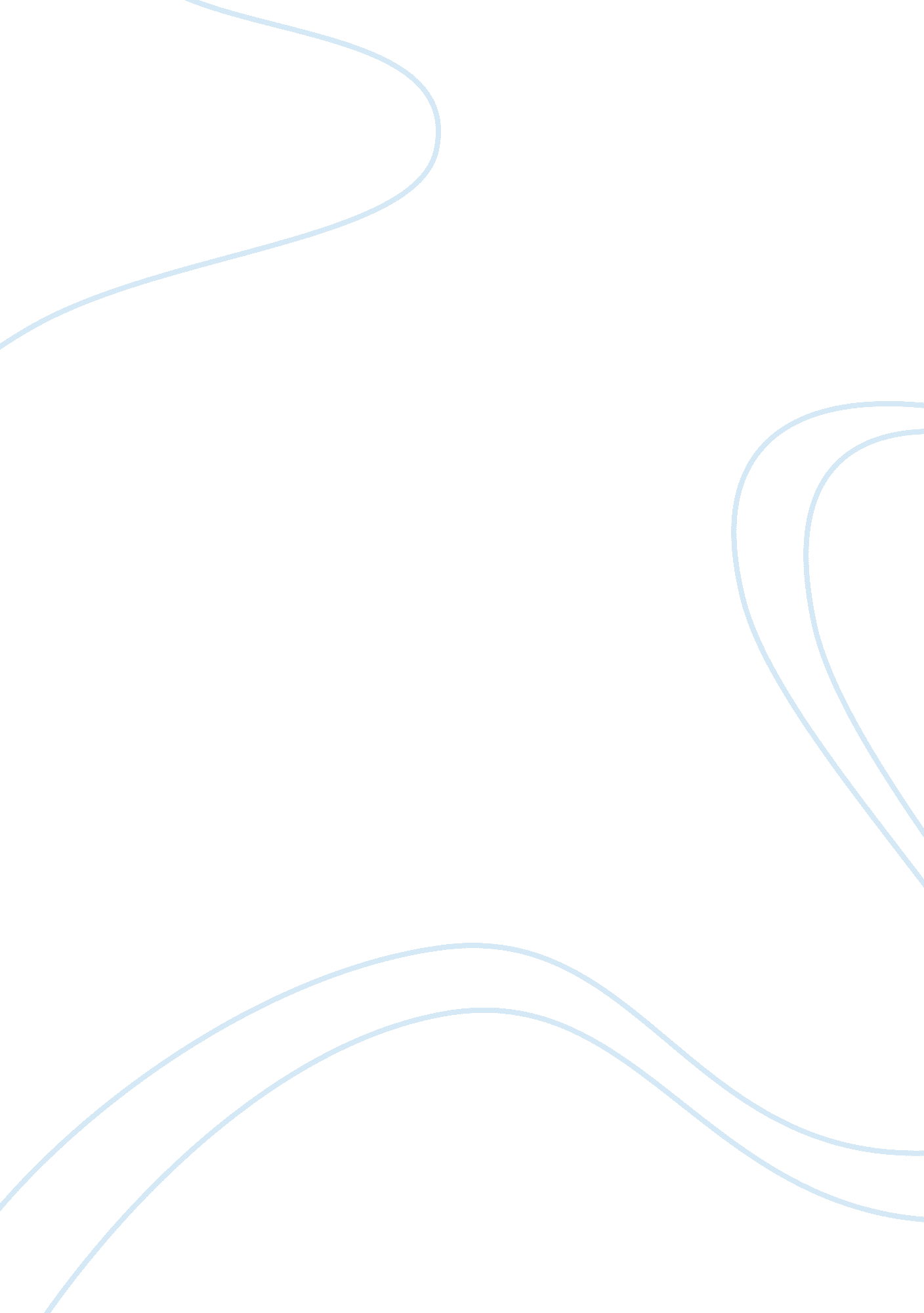 Natural wonders to visit in canadaCountries, Canada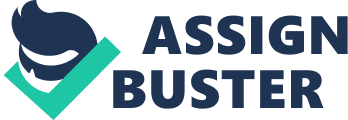 Whenever one comes across the name of Canada, what first come to the mind are the snow-capped mountainous large areas along with the beautiful rivers and the most significantly, the neon glow is something that penetrates the thought of the common man. As the matter of the fact, the Canada is the country which has been the large area place which is filled with the unparalleled level of landscape, waterscapes and the most commonly, the natural wonders that are worth exploring. The natural wonders to visit in Canada are the things that are worth exploring and the worth mentioning in this very blog. The chances are many that you would feel overexcited and adventurous when you travel towards the travel destinations of Canada that are very amazing and beautiful in looks and appearance. I bet you would be relaxed and comfortable while being overlooked by the natural wonderful places in the shape of waterfalls, mountains and many other things. Niagara Falls, Ontario: In case you try to feel the thought of the Great lakes that flow from the top peak that has the height of 167 feet. You would be forced by the attraction of the Niagara falls, in its true manner. As the matter of the fact, it has been mentioned that it offers the 4 to 6 million cubic feet of the resource in the shape of water with the passage of single minute. This travel destination has to be the best water of the North America along with it being very popular in the global village. This includes the 3 waterfalls with there being the American Falls along with the Bridal Veil Falls. Rocky Mountains, Alberta and British Columbia: This part of the Canada is the mountain range that goes on towards the border of the Alberta. This travel destination includes the 5 national parks which have the potential to fascinate the thousands of the people and tourists. Many of the adventurous people who love to engage in the activities in the shape of hiking, skiing and the most significantly, fishing. You would be feeling the moment of relaxation while being surrounded by the beautiful places of this travel destination. As the matter of the fact, there are 5 parks in the shape of the Yoho National Park, Kootenay National Park and 3 others. The Nahanni National Park Reserve, the Northwest Territories: This is the tourist spots of the country named Canada which is listed in the list of the Heritage site of UNESCO. This park of the Canada involved many things in the shape of the Virginia Falls and the mountain ranges. As the matter of the fact, this has to be the remote tourist spot that restricts the ability of the tourist to reach there and have fun with their lives accompanied by the near and dear ones. You can reach there with the help of the helicopter or such things. You can take the adventurous fun there. 